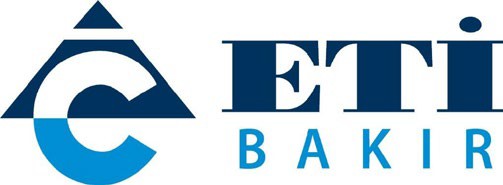 Press Release	June 22, 2022Eti Bakır calculates its water & carbon footprint Ranking 24th on Türkiye’s Top 500 Industrial Companies, Eti Bakır has calculated the water and carbon footprint of its 9 plants. Eti Bakır Deputy General Manager Asım Akbaş stated that the results are below the world mining average and said, “We aim to reduce these rates by 10% in the next 5 years.” Eti Bakır, a subsidiary of Cengiz Holding, meets approx. 20% of Türkiye’s annual copper need alone, keeping 750 million dollars in Türkiye every year. Supporting its contribution to the economy with environmentally sensitive approaches, Eti Bakır has calculated the water and carbon footprint of its 9 plants. Asım Akbaş, Deputy General Manager of Eti Bakır said that with measures such as efficient use of water resources, reuse of wastewater in production, and implementation of modern production methods in mining, they are in a very competitive position in terms of water and carbon footprint compared to the world mining industry averages. Stating that the footprint studies covered their plants based in Izmir - Halıköy, Kastamonu - Küre, Samsun, Giresun - Lahanos, Artvin - Murgul, Artvin - Cerattepe, Adıyaman, Siirt - Madenköy, and Mardin - Mazıdağı, Akbaş continued as follows: “When we look at world copper production averages, it is seen that 97 cubic meters of water is used per 1 ton of copper production, compared to 73 cubic meters at Eti Bakır plants. Likewise, the average carbon emission rate of copper enterprises in the world is around 3.7 kilograms of carbon dioxide per kilogram of copper produced. At Eti Bakır, this rate is at 3.2 kilograms. As an industrial giant in copper production, sustainability is among Eti Bakır’s top priority agenda items. As such, we aim to reduce our water and carbon footprint in the coming period through plant-specific studies. We work toward reducing our footprint by 10% in the next five years.” MORE SINKS Akbaş emphasized the importance of sinks to reduce carbon dioxide emissions and continued: “We will keep on investing in reforestation and afforestation, which is essential for sustainable mining as forests are major carbon dioxide sinks. The approx. 1.5 million trees we have on four of our premises create a carbon dioxide sink equivalent to 58,420 tons per year. So, it is safe to say that this sink has helped us to reduce the carbon dioxide emitted per 1 kilogram of copper produced in our plants to 2.6 kilograms from 3.2 kilograms, which contributes positively to our carbon footprint.” 